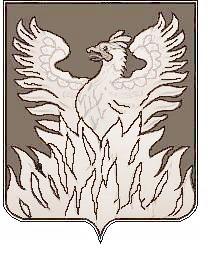 Администрациягородского поселения ВоскресенскВоскресенского муниципального районаМосковской областиП О С Т А Н О В Л Е Н И Е                                               от_17.08.2015 №234О внесении изменений в муниципальную программугородского поселения Воскресенск «Развитие ифункционирование дорожно-транспортногокомплекса на 2015-2019 годы»В связи с внесением изменений в нормативный правовой акт городского поселения Воскресенск «О бюджете городского поселения Воскресенск Воскресенского муниципального района Московской области на 2015 год», ПОСТАНОВЛЯЮ:1. Внести в муниципальную программу городского поселения Воскресенск «Развитие и функционирование дорожно-транспортного комплекса на 2015-2019 годы» (далее – Программа), утвержденную постановлением администрации городского поселения Воскресенск Воскресенского муниципального района от 24.10.2014 № 607 (с изменениями внесенными Постановлением администрации городского поселения Воскресенск от 09.02.2015  № 21; 05.05.2015 № 105; 01.06.2015 № 137; 08.07.2015 № 191) следующие изменения:1.1.  В паспорте Программы:1.1.1 позицию «Источники финансирования муниципальной программы, в том числе по годам» читать в следующей редакции: «»1.2. В разделе 4 «Обоснование объема финансовых ресурсов, необходимых для реализации муниципальной программы «Развитие и функционирование дорожно-транспортного комплекса на 2015-2019 годы»:1.2.1 в таблице «Обоснование финансовых ресурсов, необходимых для реализации мероприятий подпрограммы «Развитие дорожного хозяйства городского поселения Воскресенск на 2015-2019 годы» нижеуказанные строки читать в следующей редакции:«    »1.2.2 в таблице «Обоснование финансовых ресурсов, необходимых для реализации мероприятий подпрограммы  «Обеспечение безопасности дорожного движения на  2015-2019 годы» нижеуказанные строки читать в следующей редакции:  «»1.3.  В разделе 7:1.3.1 в Паспорте подпрограммы «Развитие дорожного хозяйства городского поселения Воскресенск на 2015-2019 годы»:1.3.1.1 позицию «Источники финансирования муниципальной программы, в том числе по годам» читать в следующей редакции:«»1.3.2 в таблице «Перечень мероприятий подпрограммы «Развитие дорожного хозяйства городского поселения Воскресенск на 2015-2019 годы» нижеуказанные строки читать в следующей редакции:»1.3.3 в Паспорте подпрограммы «Обеспечение капитального ремонта и ремонт автомобильных дорог общего пользования, дворовых территорий многоквартирных домов, проездов к дворовым территориям многоквартирных домов на территории городского поселения Воскресенск 2015-2019 годы»:  1.3.3.1 таблицу «Ремонт дворовых территорий многоквартирных домов, проездов к дворовым территориям многоквартирных домов населенных пунктов» читать в следующей редакции:              «»  1.3.4 в Паспорте подпрограммы «Обеспечение безопасности дорожного движения на 2015-2019 годы»:1.3.4.1 в таблице «Перечень мероприятий подпрограммы «Перечень мероприятий подпрограммы «Обеспечение безопасности дорожного движения на 2015-2019 годы»»  нижеуказанные строки читать в следующей редакции: «»2. Заместителю главы администрации - начальнику управления информационно-аналитической и организационной работы Моргунову А.М. обеспечить размещение постановления на официальном сайте городского поселения Воскресенск и в Воскресенской районной газете «Наше слово».3. Постановление вступает в силу с момента подписания.4. Контроль за исполнением настоящего постановления возложить на заместителя главы администрации - начальника управления развития городской инфраструктуры городского поселения Воскресенск Баранова А.Е.Глава городского поселения Воскресенск                                 	 А.В. КвардаковИсточники финансирования муниципальной  программы, в том числе по годам:       Расходы (тыс. рублей)Расходы (тыс. рублей)Расходы (тыс. рублей)Расходы (тыс. рублей)Расходы (тыс. рублей)Расходы (тыс. рублей)Источники финансирования муниципальной  программы, в том числе по годам:       Всего2015 год2016 год2017 год2018 год2019 годОбщий объём средств, направляемых на       реализацию мероприятий715 372,53189 272,53131 550,0129 050,0131 450,0134 050,0Средства бюджета городского поселения     Воскресенск692 006,43165 919,7131 550,0129 050,0131 450,0134 050,0Средства бюджета Московской области                  23 366,123 366,1----Другие источники            ------Содержание автомобильных дорог (вкл. заработную плату, отчисления коммунальные платежи и т.д.)Средства городского поселения ВоскресенскФинансирование планируется по затратам на аналогичные мероприятия в предыдущем году.Всего:341 584,7в том числе:2015год-69 584,72016год-65 000,02017год-67 000,02018год-69 000,02019год-71 000,0 в т.ч. Приобретение грузопассажирского бортового автомобиля Средства городского поселения ВоскресенскЗапрос коммерческих предложенийВсего: 986,7в том числе:2015год-986,7Установка дорожных знаков, обустройство искусственных неровностей на проезжих частях дорогСредства городского поселения ВоскресенскЗапрос коммерческих предложенийВсего:4 649,0в том числе:2015год-1149,02016год-800,02017год-900,02018год-900,02019год-900,0Источники финансирования муниципальной  программы, в том числе по годам:       Расходы (тыс. рублей)Расходы (тыс. рублей)Расходы (тыс. рублей)Расходы (тыс. рублей)Расходы (тыс. рублей)Расходы (тыс. рублей)Источники финансирования муниципальной  программы, в том числе по годам:       Всего2015год2016год2017год2018год2019годОбщий объём средств, направляемых на       реализацию мероприятий413541,0389 941,0381 000,078 400,080 800,083 400,0Средства бюджета городского поселения     Воскресенск413541,0389 941,0381 000,078 400,080 800,083 400,0Средства бюджета Московской области                  ------Другие источники            ------1.1.Содержание автомобильных дорог (вкл. заработную плату, отчисления коммунальные платежи и т.д.) ,в т.ч.Перечень стандартных проце дур,обеспечивающих выполнение мероприятия с указанием предельных сроков их исполненияСредства бюджета городского поселения Воскресенск2015-201952478,6341584,769584,765 000,067 000,069 000,071000,0МКУ «Благоустройство и озеленение»1.1.1Приобретение грузопассажирского бортового автомобиля Проведение конкурсной процедуры, заключение муниц. контракта в 2015г. Средства бюджета городского поселения Воскресенск20150986,7986,70000МКУ «Благоустройство и озеленение»1.2Приобретение экскаватора-челюстного погруз чикаПроведение конкурсной процедуры, заключение муниц. контракта в 2015г. Средства бюджета городского поселения Воскресенск201501 806,331 806,330000МКУ «Благоустройство и озеленение»Итого по подпрограмме:Итого по подпрограмме:Итого по подпрограмме:Средства бюджета городского поселения Воскресенск2015-201958 499,2413541,0389941,0381 000,078 400,080 800,083000,0№ п/пНаименование направления расходования средств, наименование объектовХарактер работ Мощность, м2 Срок исполнения мероприятия1г.Воскресенск, ул.Ломоносова д.85, Крылова д.2ремонт35020152г.Воскресенск, ул.Победы д.16-18ремонт80020163г.Воскресенск, ул. Советская д.11/15, Октябрьская д.13ремонт150020154г.Воскресенск, ул.Стандартная д.7,8; Пионерская д.6; Железнодорожная д.8,10,; Октябрьская д.26ремонт170020155г.Воскресенск,  проезд ул.Калинина 54 ремонт531,520156 г.Воскресенск, ул. Лермонтова д.1ремонт130020157г.Воскресенск, пер.Зеленый д.1 ремонт35020158г.Воскресенск, ул.Карла Маркса д.26,28; Ленинская д.25ремонт200020159г.Воскресенск, ул.Ленинская д.19 а; Карла Маркса д.14ремонт1500201510г.Воскресенск, ул.Задорожная д.32,34ремонт700201511г.Воскресенск, ул.Монтажная, д.6,8,10,12ремонт2500201512ул.Центральная ( у сбербанка) парковка и тротуар во дворе130201613г.Воскресенск, ул.Центральная д.4-6 ( парковка в щебне)ремонт50201514г.Воскресенск, пер.1-й Школьный д.2а, 6а,6бремонт900201515г.Воскресенск, ул.Победы, д.10,12,14ремонт1070201516г.Воскресенск, ул.Западная, д.11ремонт350201517г.Воскресенск,  проезд ул.Калинина 50/2 ремонт515201518г.Воскресенск, ул.Ленинская д.25; Карла Маркса д.26;28ремонт580201519г.Воскресенск, ул.Дзержинского д. 2 (парковка)ремонт200201520г.Воскресенск, ул.Колыберевская д. 4 (парковка)ремонт130201521г.Воскресенск, ул.Спартака д.22а,;28;20аремонт2025201522г.Воскресенск, ул.Коломенская  д. 8 проездремонт464201523г.Воскресенск, блогоустройство вблизи СОШ №1ремонт2430201524г.Воскресенск, проезд от д. 3  ул.Зелинского к д.10 ул.Каганаремонт2 700201525г.Воскресенск, тротуар от ул.Фруктовая к ул.Мичурина д.7ремонт2 700201526г.Воскресенск, ремонт покрытия внутриквартальной дороги ул.Западная д.2ремонт1500201527г.Воскресенск, ремонт покрытия внутриквартальной дороги ул.Мичурина д.3 (проезд, парковки, дорога)ремонт1358201528г.Воскресенск, парковки ул. Андреса, д.9, д.11ремонт380201529г.Воскресенск, ул.Комсомольская д.6ремонт120201530г.Воскресенск, тротуар по ул. Комсомольская вдоль ДС №30ремонт394201531г.Воскресенск, парковка по ул.Центральная д.34ремонт280201532г.Воскресенск, проезд к дому №26 ул.Менделееваремонт800201533г.Воскресенск, тротуар по ул.Зелинского д.5времонт105201534г.Воскресенск, внутриквартальные дороги ул.Победы д.33, д.29ремонт1320201535г.Воскресенск, тротуар - от д. 112 ул.Рабочая  к д.109 ул.Ломоносоваремонт375201536г.Воскресенск, тротуар по ул. Московской д.2времонт75201537г.Воскресенск, парковка и дорога по ул. Московской д.1ремонт59520151.2Установка дорожных знаков, обустройство искусственных неровностей на проезжих частях дорогПроведение конкурсных процедур, заключение муниципальных контрактов в 2015-2019 годахСредства бюджета городского поселения Воскресенск2015-2019505,94 649,01149,0800,0900,0900,0900,0МКУ «Благоустройство и озеленение»Итого по подпрограмме:Средства бюджета городского поселения Воскресенск2015-20191091,729 449,07949,05 300,05 400,05 400,05 400,0